Annex C —  SBVR-Style (informative)C.1	 purpose of the diagrams in Clauses  through  is to display  vocabulary graphically This kind of  is commonly called a diagrams in Clauses  through explained in Clause 23 on .C.2	General Concept  primary term for  concept is shown as a rectanglelabeled with the concept's primary termIf there are additional terms for the concept they can be  within the rectangle,  as such  as depicted in Figure C.1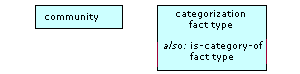 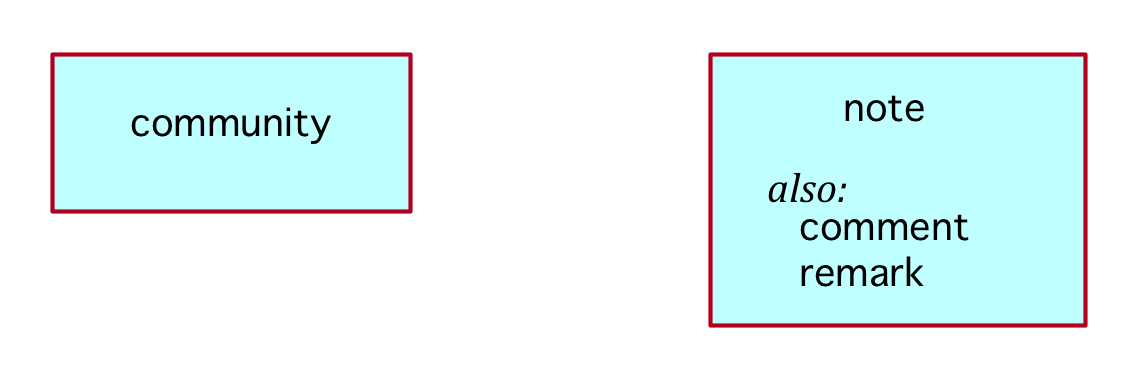  C.1 — Two general conceptsC.3	Individual Noun The name given to an individual noun concept is shown as rectangle name  followed by the term for its general concept. While it is possible to have additional names for a given individual noun concept (i.e., names that are synonyms the nonprimary names of an individual noun concept are not typically reflected  diagram. Figure C.2 depicts two individual noun concepts.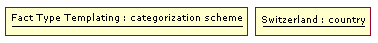 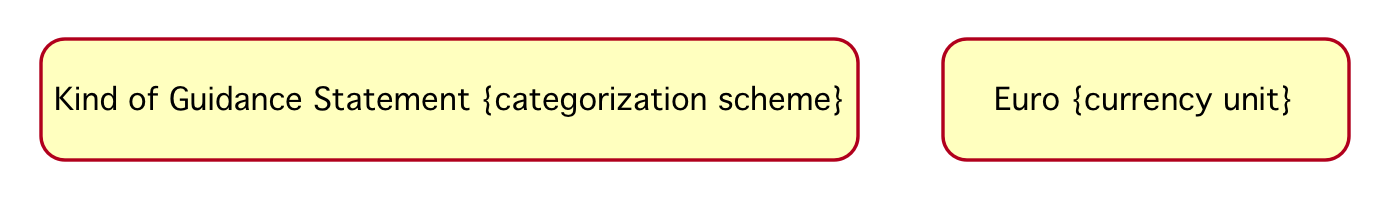  C.2 — Two individual noun conceptsAlternatively, an individual noun concept can be depicted as  of its related general concept (noun concept), as in Figure C.3.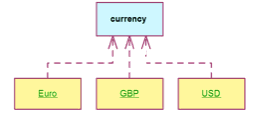 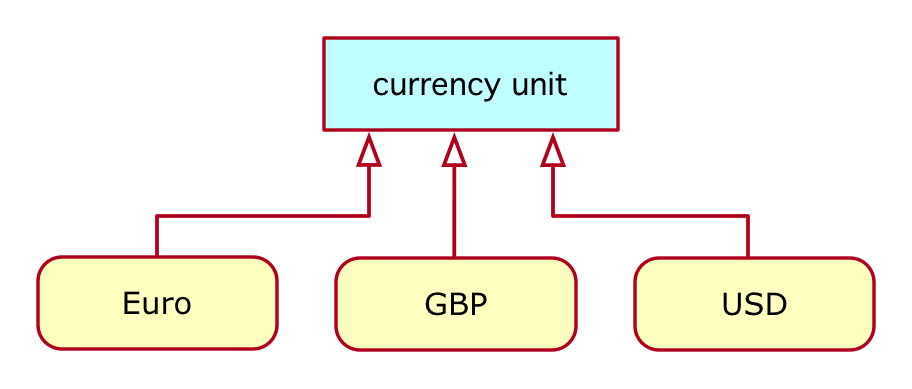  C.3 — Three individual noun concepts as  of  related general conceptC.4	Verb ConceptsC.4.1	Binary Verb Concepts verb concept wording of a binary verb concept, other than one using 'has' is shown as  line between rectanglesthe direction of the wording  can be shown C.4 illustrates  alternative presentations of a binary verb concept.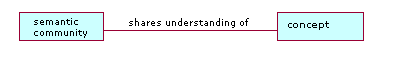 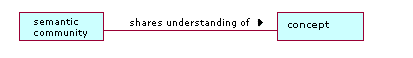 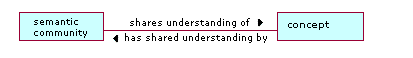  C.4 — Three alternatives for presenting a binary verb conceptC.4.2	Binary Verb Concepts using 'has'For each verb concept wording  'has' is  the diagram shown in Figure C.5.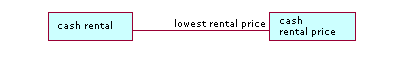 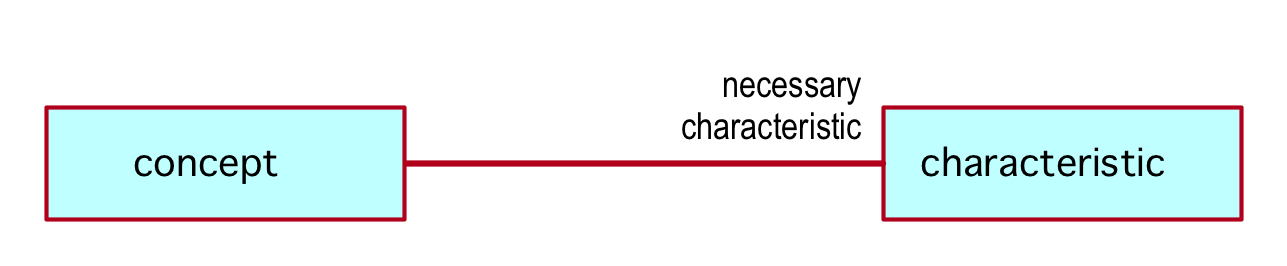  C.5 — Depicting the verb concept  has there is no specialized second role  is still reflected on the diagram adjacent to the rectangle illustrated in Figure C.6.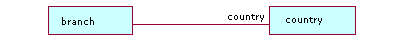 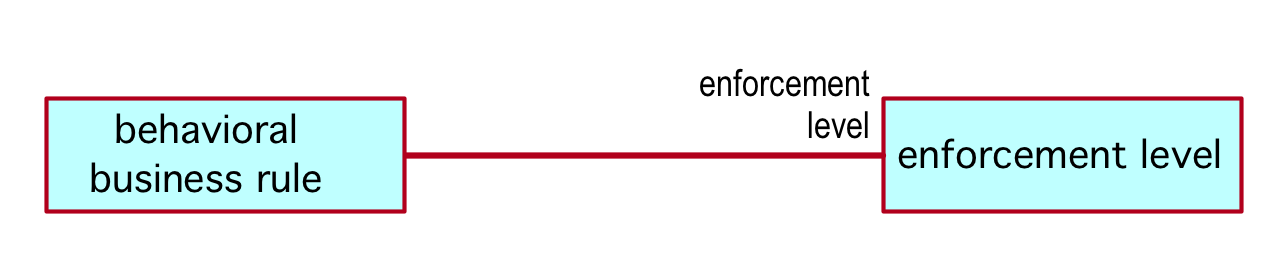  C.6 — Depicting the verb concept C.4.3	Verb Concepts with Arity of 3 or more verb  with more than two rolesthe primary verb concept wording is shown, with the placeholders underlined as shown in Figure C.7.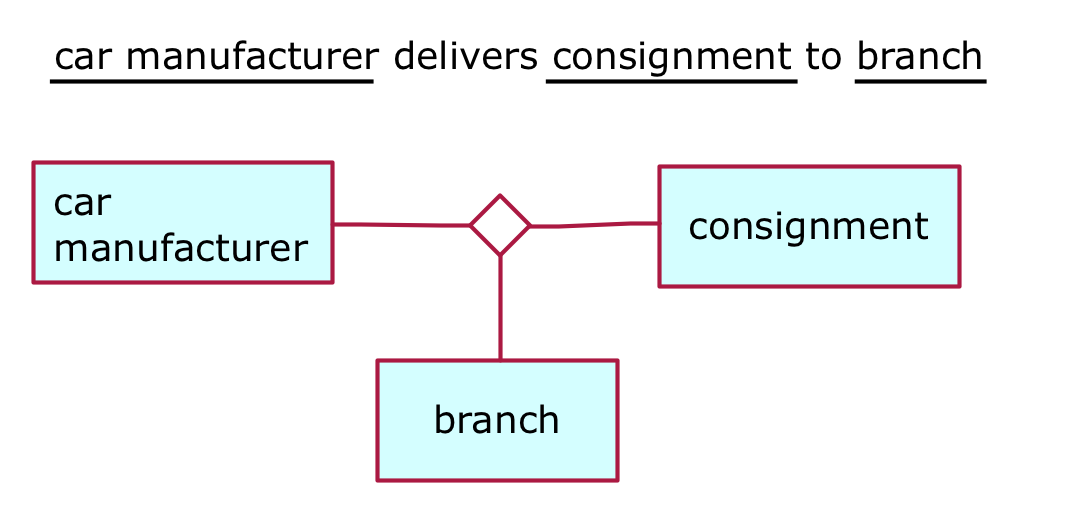 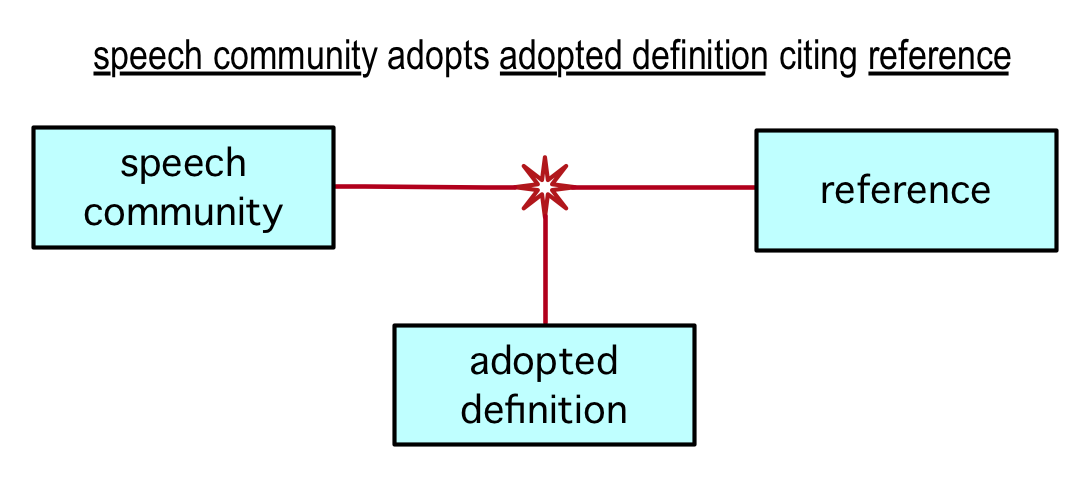  C.7 — Depicting a verb concept with arity of threeC.4.4	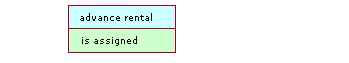 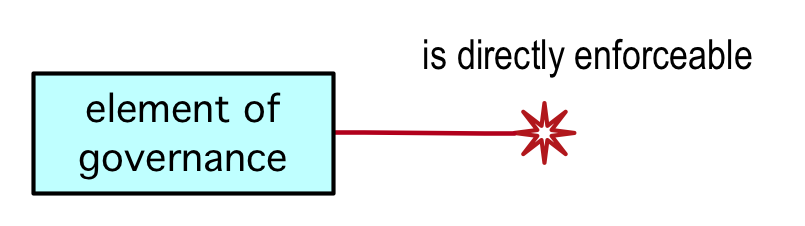  C.8 — Depicting the 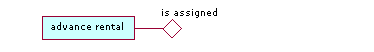 C.5	RolesC.5.1	Role depicted as  End  a role is  shown as  end  the  Figure C. shows verb concept speech community 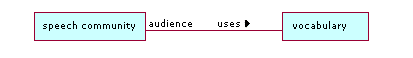 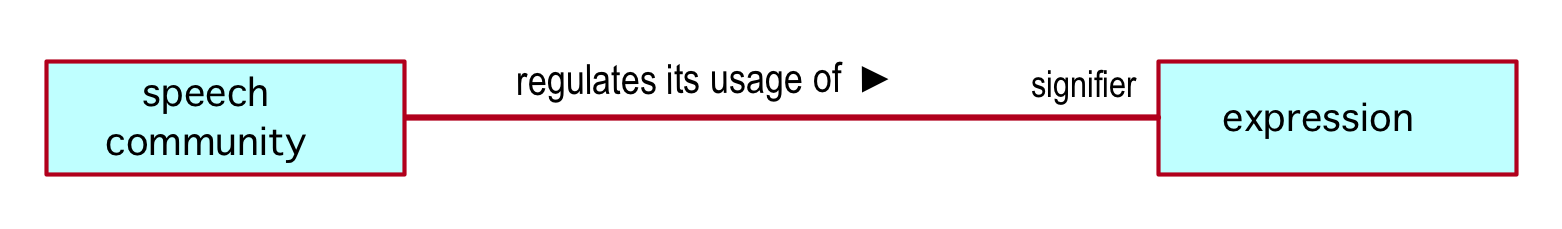  C. — Depicting a role as  end C.5.2	Role depicted Since a 'role' in SBVR is a concept in its own right it can also be depicted as a rectangle with  used to denote that  illustrated in C.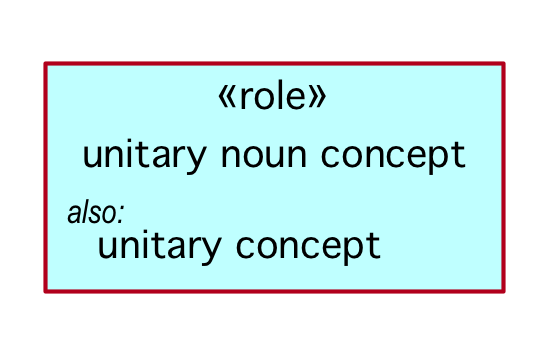  the 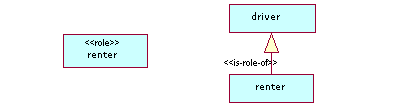 C.5.3	Term for a Role in a Verb Concept WordingWhen a term for a role is used in a verb concept wording, and that wording is not an attributive form (e.g., "a has b"), then the term for the role needs to be shown It is not shown as an association end because that would imply an attribute form (e.g., "has"). Instead, the term for the role is underlined and shown, along with the verbal part of the verb concept wording. 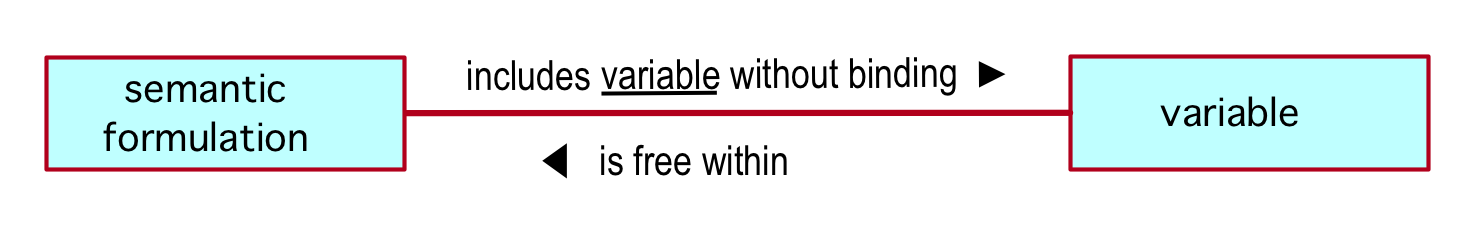 Figure C.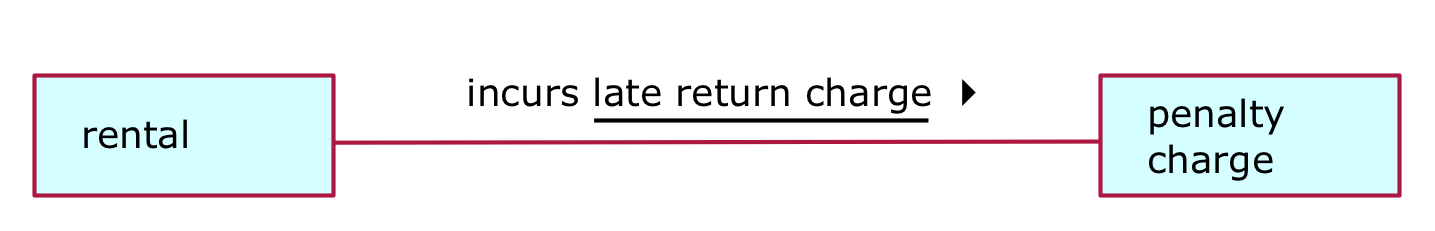  — Example of a term for a role in a verb concept wordingin the 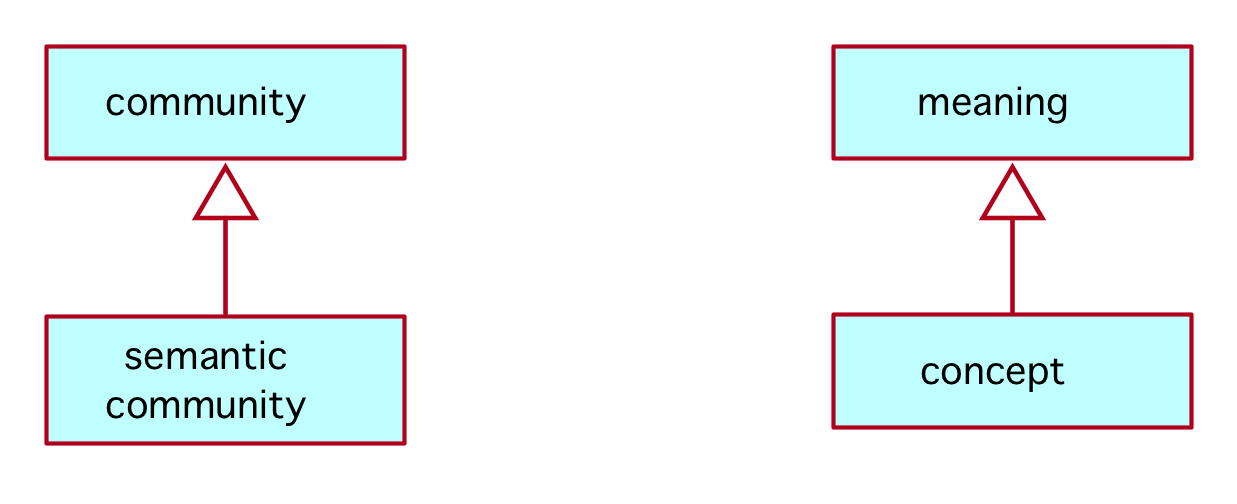  as shown in Figure C.13.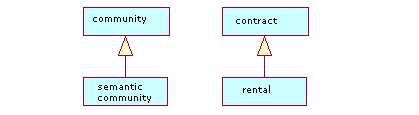 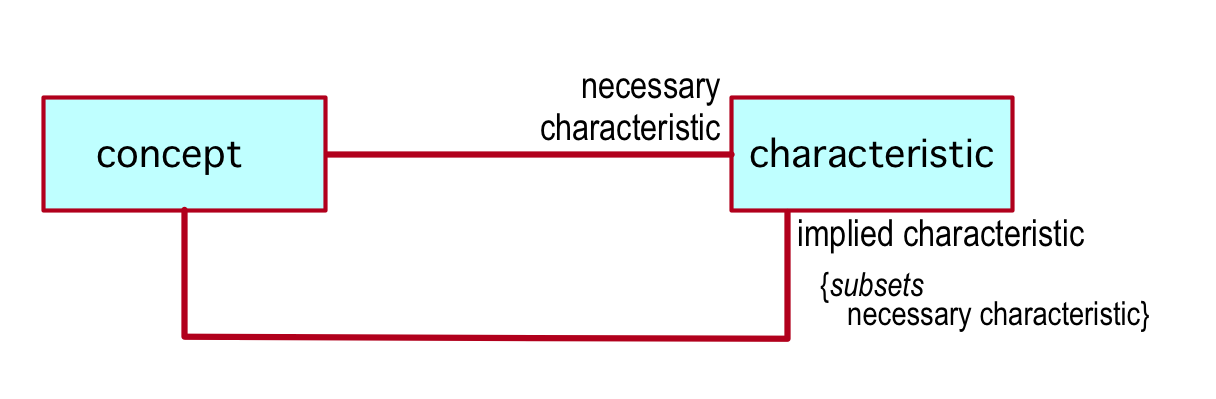  C.13 — 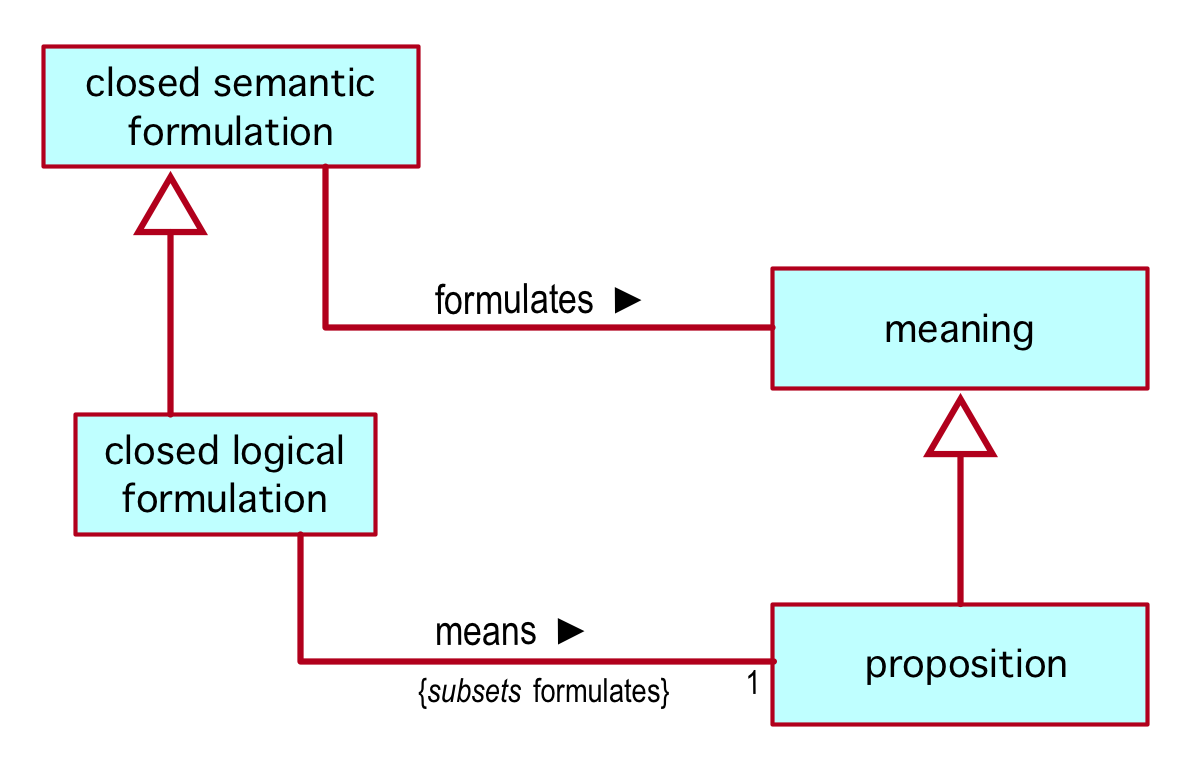 C.7	CategorizationC.7.1	Categorization Schemes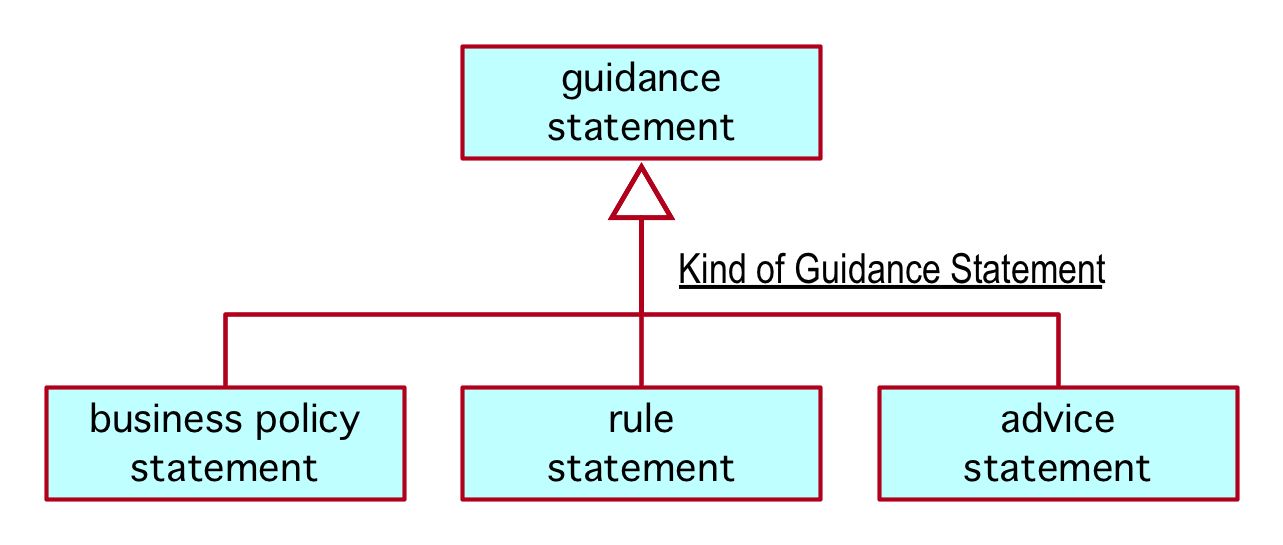 A set of mutuallyexclusive by bringing the generalization lines together, as shown in Figure C.. Contrast  with the diagram on the right which reflects two independent specializations  i.e., a community can be both a semantic community and a speech community. .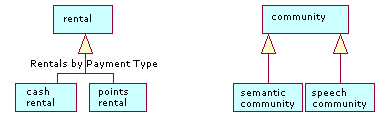 mutually-exclusive categories independent specializations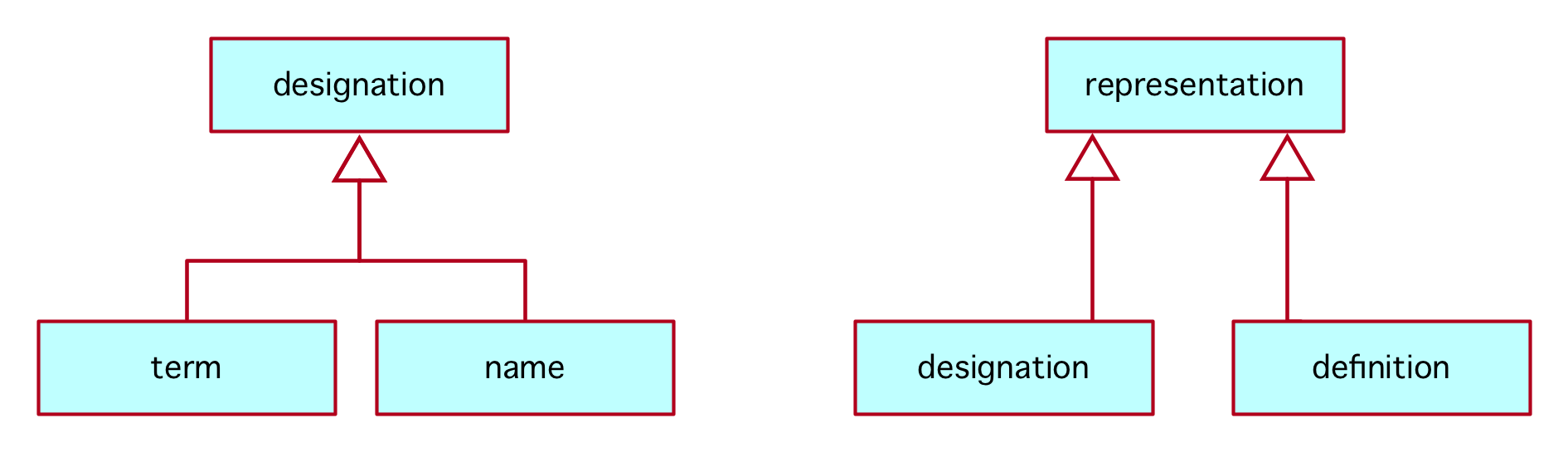 C.7.2	Categories and Categorization Types (Concept Types) is not typicalto show the categories  categorization type  to the categorization 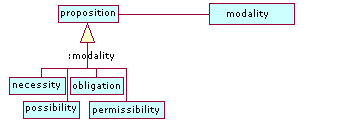 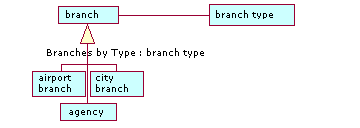 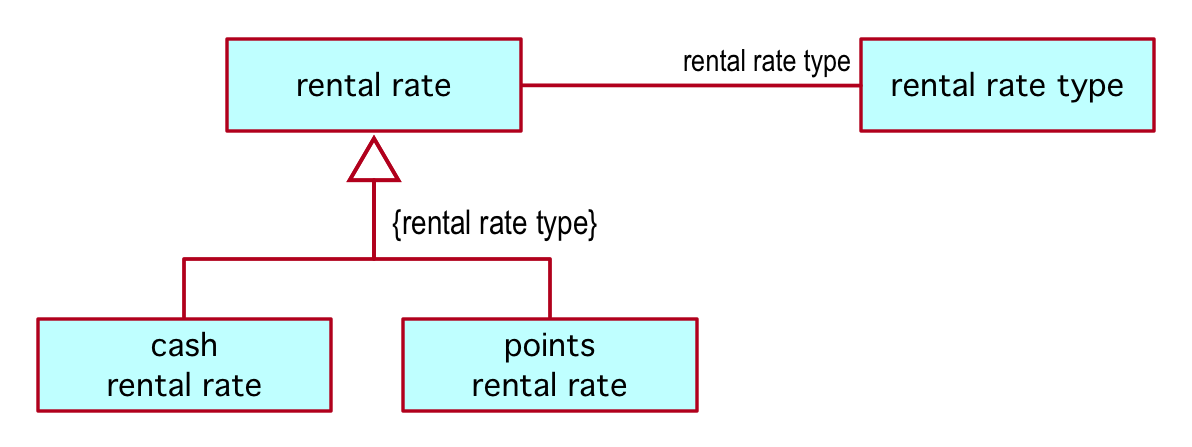  C. of depicting the categories specified by a categorization typeC.8	Partitive Verb ConceptThe diagram on the left of Figure C. shows the verb  for the partitive verb concepts that 'body of shared meanings' is involved in.body of shared meanings includes body of shared conceptsbody of shared meanings includes body of shared guidancebody of shared meanings1 contains body of shared meanings2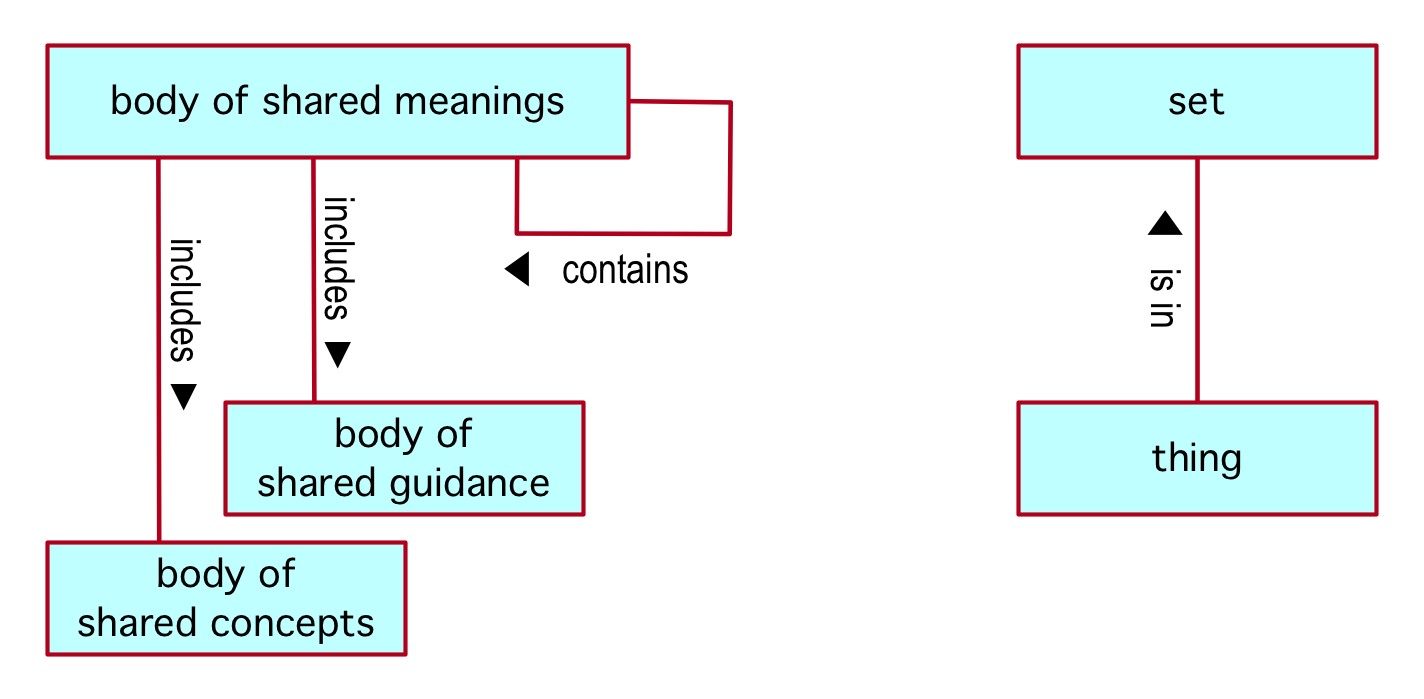 Figure C.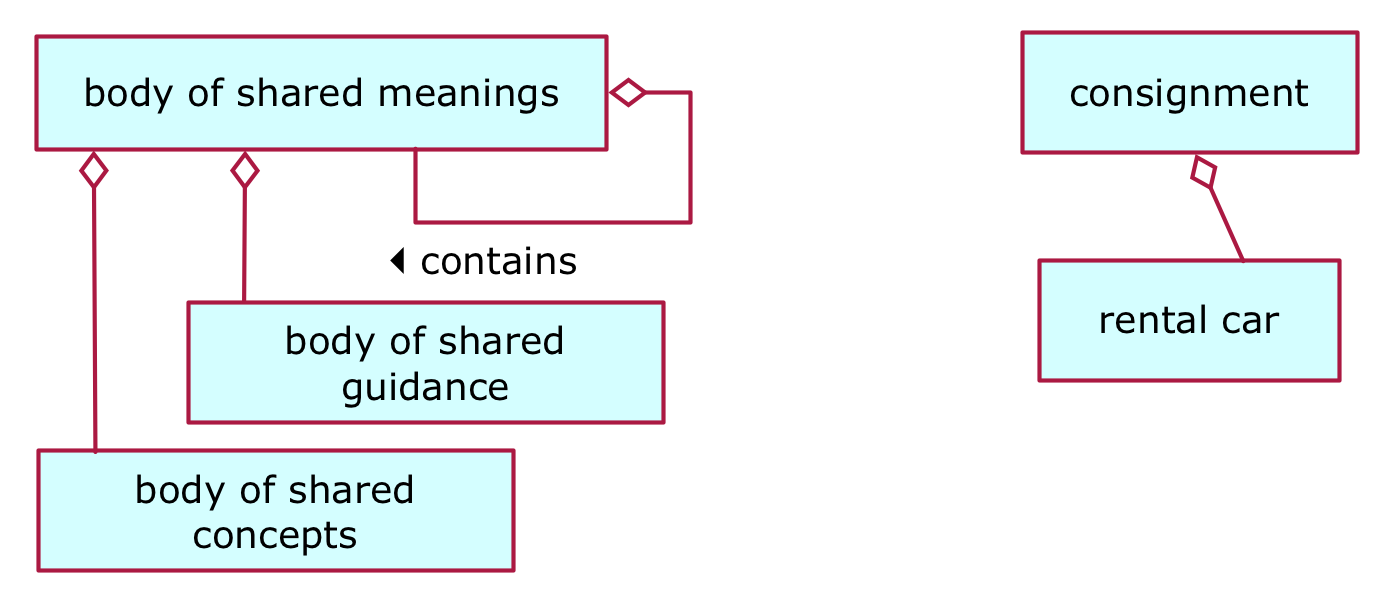  — Two examples of partitive verb conceptC.9	Verb Concept Objectificationgeneral concept objectifies  is used to depict  concept as  A dashed line connects the verb concept  the  noun concept is shown in .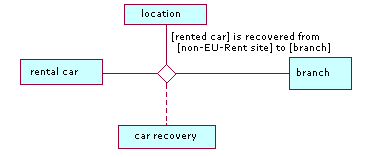 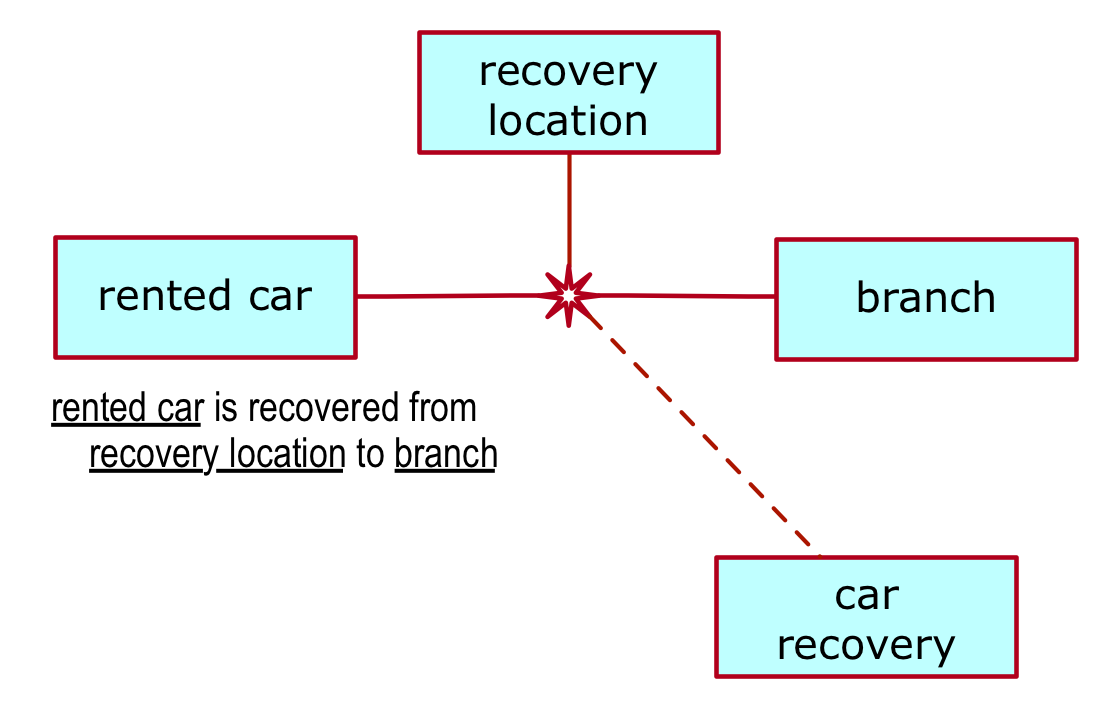  C. — Depicting verb concept objectification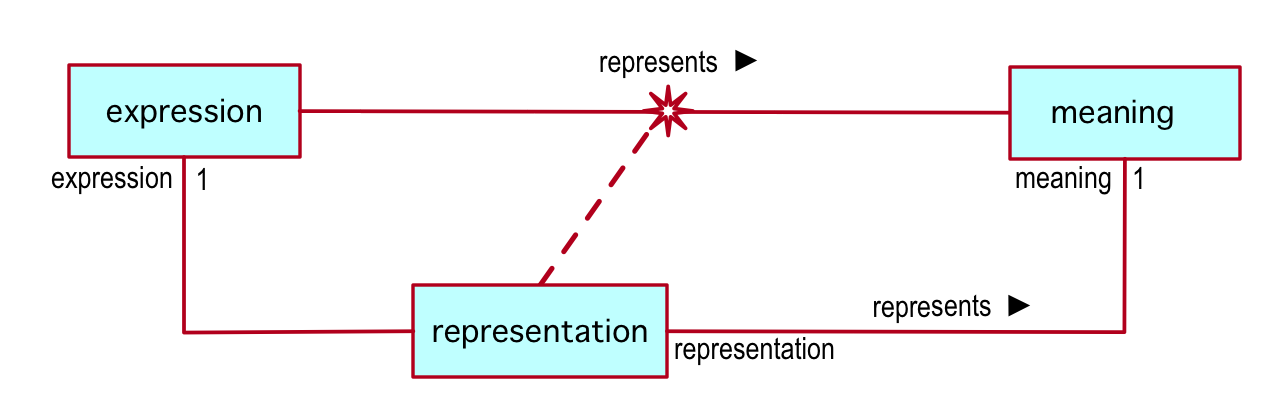 C.10	Multiplicities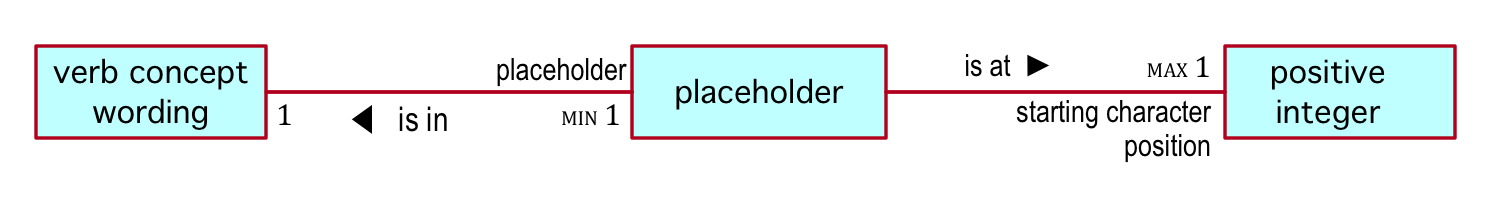 